ОПИСАНИЕ КОМПЕТЕНЦИИ«Управление перевозочным процессомна железнодорожном транспорте»2024 г.Наименование компетенции: «Управление перевозочным процессом на железнодорожном транспорте»Формат участия в соревновании: индивидуальный Описание компетенции.Железнодорожный комплекс имеет стратегическое значение для России, обеспечивает стабильную деятельность промышленных предприятий, своевременный подвоз жизненно важных грузов в самые отдаленные уголки страны, а также является самым доступным транспортом для миллионов граждан. В компетенцию «Управление перевозочным процессом на железнодорожном транспорте» заложены профессиональные практические навыки специалиста по осуществлению перевозочного процесса, организации движения поездов, производству маневровой работы на раздельных пунктах, выполнении графика движения поездов, умение выполнить все условия договора на перевозку, четко и грамотно спланировать работу железнодорожной станции и обеспечить безопасность движения (дежурного по железнодорожной станции, маневрового диспетчера, дежурного по сортировочной горке). Это полностью соответствует задаче качественной подготовке работников железнодорожного транспорта, непосредственно связанных с движением поездов, маневровой работой и обеспечением транспортной безопасности, поставленной Концепцией подготовки кадров для транспортного комплекса до 2035 года (утв. распоряжением Правительства РФ от 06.02.2021 г. № 255-р)Перевозочный процесс – это основной вид деятельности ОАО «РЖД» и других предприятий железнодорожного транспорта. Цифровизация производственного процесса предъявляет дополнительные требования к кадровому потенциалу Российских железных дорог, которые заложены в конкурсных заданиях компетенции, направленных на выявление профессиональной и практической подготовки конкурсантов, умение применять современные технологии по организации перевозочного процесса на железнодорожном транспорте. Качественная работа специалистов дирекции движения - залог безопасности пассажиров и перевозок грузов. Нормативные правовые акты.Поскольку Описание компетенции содержит лишь информацию, относящуюся к соответствующей компетенции, его необходимо использовать на основании следующих документов:Федеральный государственный образовательный стандарт
среднего профессионального образования по специальности
23.02.01 Организация перевозок и управление на транспорте (по видам) (утв. приказом Министерства образования и науки РФ от 22 апреля 2014 г. N 376);Профессиональный стандарт «Специалист по организации управления движением поездов, производства маневровой работы на раздельных пунктах» (утвержден приказом Минтруда России от 21.09.2020 № 629н) действует до 01.03.2023;Профессиональный стандарт «Специалист по организации управления движением поездов, производства маневровой работы на раздельных пунктах» (утв. приказом Минтруда и социальной защиты РФ от 15.09.2022 г. N 551н вступает в силу с 1 марта 2023 г.);Профессиональный стандарт «Специалист по организации работы железнодорожной станции и обеспечению безопасности движения» (утв. приказом Мин труда и социальной защиты РФ от 16.03.2022 г. N 131н);Единый тарифно-квалификационный справочник работ и профессий рабочих, раздел "Железнодорожный транспорт" (приказ Минтруда России от 18.02.2013 N 68н);Федеральный закон «О железнодорожном транспорте Российской Федерации», 2003 г. (с изменениями и дополнениями);Федеральный закон «Устав железнодорожного транспорта Российской Федерации» от 10.01.2003 №18;Распоряжение ОАО «РЖД» от 26.06.2012 № 1267р «Об утверждении стандартов ОАО «РЖД» по инновационной деятельности»; Кодекс деловой этики ОАО «Российские железные дороги»;Трудовой кодекс Российской Федерации (с изменениями и дополнениями);Правила технической эксплуатации железных дорог Российской Федерации, 2022 г. (с изменениями и дополнениями);Инструкция по обеспечению безопасности движения поездов при производстве работ по техническому обслуживанию и ремонту устройств СЦБ №ЦШ/530-11;Инструкция по обеспечению безопасности движения поездов при производстве путевых работ от 14 декабря 2016 г. №2540р;Правила перевозок грузов железнодорожным транспортом (с изменениями и дополнениями);Правила перевозок опасных грузов по железным дорогам (с изменениями и дополнениями);Правила перевозок пассажиров, багажа и грузобагажа железнодорожным транспортом;Положение о дисциплине работников железнодорожного транспорта;Инструкция по нормированию маневровой работы на станции;График движения поездов и план формирования; Типовой технологический процесс работы участковых, сортировочных, пассажирских, грузовых станций;Типовая технологическую карту работы сборного поезда;СП 119.13330.2017 (24.12.2019) Железные дороги колеи 1520 мм Актуализированная редакция СНиП 32-01-95.Перечень профессиональных задач специалиста по компетенции определяется профессиональной областью специалиста и базируется на требованиях современного рынка труда к данному специалисту. 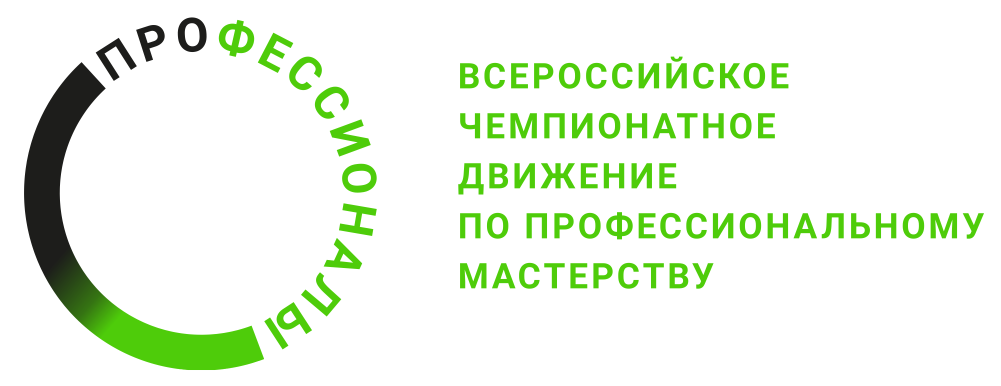 № п/пВиды деятельности/трудовые функции1Планирование движения поездов и производства маневровой работы на разъезде, обгонном пункте, путевом посту и железнодорожной станции2Организация движения поездов и производства маневровой работы на разъезде, обгонном пункте, путевом посту и железнодорожной станции3Аккумулирование поступившей информации о производстве маневровой работы в автоматизированных системах4Обработка поездной информации в автоматизированных системах5Ведение установленных форм документации6Организация маневровой работы в обслуживающем маневровом районе железнодорожной станции7Контроль выполнения маневровой работы в обслуживаемом маневровом районе железнодорожной станции8Организация маневровой работы в парке железнодорожной станции9Ведение нормативной документации и обработка информационных сообщений10Планирование маневровой работы и роспуска вагонов с сортировочной горки железнодорожной станции11Организация выполнения маневровой работы по роспуску вагонов с сортировочной горки железнодорожной станции12Планирование маневровой работы на железнодорожной станции13Анализ работы маневровых районов и сортировочных устройств (горок, вытяжных путей), железнодорожных путей необщего пользования14Разработка и анализ документов, регламентирующих работу железнодорожного транспорта в целом и его объектов (железнодорожной станции) в частности15Организация работы персонала по обеспечению безопасности перевозок и выбору оптимальных решений при работах в условиях нестандартных и аварийных ситуаций16Обеспечение пожарной безопасности и защиту окружающей природной среды